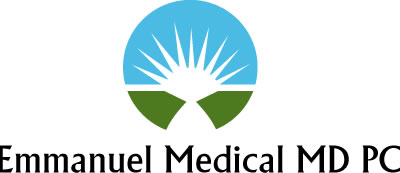 REGISTRATION FORMToday’s Date:Today’s Date:Today’s Date:Today’s Date:Today’s Date:Today’s Date:Today’s Date:REFFERED BY:REFFERED BY:REFFERED BY:REFFERED BY:REFFERED BY:REFFERED BY:REFFERED BY:REFFERED BY:REFFERED BY:REFFERED BY:REFFERED BY:REFFERED BY:REFFERED BY:REFFERED BY:PATIENT INFORMATIONPATIENT INFORMATIONPATIENT INFORMATIONPATIENT INFORMATIONPATIENT INFORMATIONPATIENT INFORMATIONPATIENT INFORMATIONPATIENT INFORMATIONPATIENT INFORMATIONPATIENT INFORMATIONPATIENT INFORMATIONPATIENT INFORMATIONPATIENT INFORMATIONPATIENT INFORMATIONPATIENT INFORMATIONPATIENT INFORMATIONPATIENT INFORMATIONPATIENT INFORMATIONPATIENT INFORMATIONPATIENT INFORMATIONPATIENT INFORMATIONLast Name:                         First:                              Middle:Last Name:                         First:                              Middle:Last Name:                         First:                              Middle:Last Name:                         First:                              Middle:Last Name:                         First:                              Middle:Last Name:                         First:                              Middle:Last Name:                         First:                              Middle:Last Name:                         First:                              Middle:Last Name:                         First:                              Middle:Mr.Mrs.Miss.Ms.Mr.Mrs.Miss.Ms.Mr.Mrs.Miss.Ms.Marital Status:
Single  Mar    Div    Sep WidMarital Status:
Single  Mar    Div    Sep WidMarital Status:
Single  Mar    Div    Sep WidMarital Status:
Single  Mar    Div    Sep WidMarital Status:
Single  Mar    Div    Sep WidMarital Status:
Single  Mar    Div    Sep WidMarital Status:
Single  Mar    Div    Sep WidMarital Status:
Single  Mar    Div    Sep WidMarital Status:
Single  Mar    Div    Sep WidLast Name:                         First:                              Middle:Last Name:                         First:                              Middle:Last Name:                         First:                              Middle:Last Name:                         First:                              Middle:Last Name:                         First:                              Middle:Last Name:                         First:                              Middle:Last Name:                         First:                              Middle:Last Name:                         First:                              Middle:Last Name:                         First:                              Middle:Mr.Mrs.Miss.Ms.Mr.Mrs.Miss.Ms.Mr.Mrs.Miss.Ms.Social Security #:Social Security #:Social Security #:Social Security #:Social Security #:Social Security #:Social Security #:Social Security #:Social Security #:RACE/ETHNICTY:
CAUCASIAN, BLACK, HISPANIC, ASIAN, NATIVE AMERICAN, OTHER ______________________RACE/ETHNICTY:
CAUCASIAN, BLACK, HISPANIC, ASIAN, NATIVE AMERICAN, OTHER ______________________RACE/ETHNICTY:
CAUCASIAN, BLACK, HISPANIC, ASIAN, NATIVE AMERICAN, OTHER ______________________RACE/ETHNICTY:
CAUCASIAN, BLACK, HISPANIC, ASIAN, NATIVE AMERICAN, OTHER ______________________LANGUAGE:
ENGLISH, SPANISH,OTHER: ________________LANGUAGE:
ENGLISH, SPANISH,OTHER: ________________LANGUAGE:
ENGLISH, SPANISH,OTHER: ________________LANGUAGE:
ENGLISH, SPANISH,OTHER: ________________LANGUAGE:
ENGLISH, SPANISH,OTHER: ________________LANGUAGE:
ENGLISH, SPANISH,OTHER: ________________BIRTH DATE:BIRTH DATE:BIRTH DATE:BIRTH DATE:BIRTH DATE:BIRTH DATE:BIRTH DATE:AGE:AGE:AGE:SEX:
 M     FStreet Address:Street Address:Street Address:Street Address:Street Address:Street Address:Street Address:Street Address:City:City:City:City:City:City:State:State:State:State:State:State:Zipcode:Home Phone #:Cell Phone #:Cell Phone #:Cell Phone #:Cell Phone #:Cell Phone #:Cell Phone #:Cell Phone #:Cell Phone #:Cell Phone #:Cell Phone #:Cell Phone #:Cell Phone #:Work #:Work #:Work #:Work #:Work #:Work #:Work #:Work #:Email Address:Email Address:Email Address:Email Address:Email Address:Email Address:Email Address:Email Address:Email Address:Email Address:Email Address:Email Address:Email Address:Email Address:Email Address:Email Address:Email Address:Email Address:Email Address:Email Address:Email Address:Occupation:Employer:Employer:Employer:Employer:Employer:Employer:Employer:Employer:Employer:Employer:Employer:Employer:Employer Phone #:Employer Phone #:Employer Phone #:Employer Phone #:Employer Phone #:Employer Phone #:Employer Phone #:Employer Phone #:Preferred Pharmacy:  Preferred Pharmacy:  Preferred Pharmacy:  Address:Address:Address:Address:Address:Address:Address:Address:Address:Address:Address:Ph:Ph:Ph:Ph:Ph:Ph:Ph:INSURANCE INFORMATIONINSURANCE INFORMATIONINSURANCE INFORMATIONINSURANCE INFORMATIONINSURANCE INFORMATIONINSURANCE INFORMATIONINSURANCE INFORMATIONINSURANCE INFORMATIONINSURANCE INFORMATIONINSURANCE INFORMATIONINSURANCE INFORMATIONINSURANCE INFORMATIONINSURANCE INFORMATIONINSURANCE INFORMATIONINSURANCE INFORMATIONINSURANCE INFORMATIONINSURANCE INFORMATIONINSURANCE INFORMATIONINSURANCE INFORMATIONINSURANCE INFORMATIONINSURANCE INFORMATIONPrimary Insurance Company:Primary Insurance Company:Primary Insurance Company:Primary Insurance Company:Primary Insurance Company:Primary Insurance Company:Member ID: Member ID: Member ID: Member ID: Member ID: Member ID: Member ID: Member ID: Member ID: Grp #:Grp #:Grp #:Grp #:Grp #:Grp #:Insured Name:Insured Name:Birth Date:Birth Date:Birth Date:Birth Date:Address (if different)Address (if different)Address (if different)Address (if different)Address (if different)Address (if different)Address (if different)Address (if different)Address (if different)Address (if different)Address (if different)Address (if different)Address (if different)Relationship:Relationship:Secondary Insurance Company:Secondary Insurance Company:Secondary Insurance Company:Secondary Insurance Company:Secondary Insurance Company:Secondary Insurance Company:Member ID: Member ID: Member ID: Member ID: Member ID: Member ID: Member ID: Member ID: Member ID: Member ID: Grp #:Grp #:Grp #:Grp #:Grp #:Insured Name:Insured Name:Birth Date:Birth Date:Birth Date:Birth Date:Address (if different)Address (if different)Address (if different)Address (if different)Address (if different)Address (if different)Address (if different)Address (if different)Address (if different)Address (if different)Address (if different)Address (if different)Address (if different)Relationship:Relationship:MEDICAL HISTORYMEDICAL HISTORYMEDICAL HISTORYMEDICAL HISTORYMEDICAL HISTORYMEDICAL HISTORYMEDICAL HISTORYMEDICAL HISTORYMEDICAL HISTORYMEDICAL HISTORYMEDICAL HISTORYMEDICAL HISTORYMEDICAL HISTORYMEDICAL HISTORYMEDICAL HISTORYMEDICAL HISTORYMEDICAL HISTORYMEDICAL HISTORYMEDICAL HISTORYMEDICAL HISTORYMEDICAL HISTORYREASON FOR TODAY’S VISIT: ______________________________________________________________________PAST MEDICAL HISTORY: _________________________________________________________________________PAST SURGERIES: _______________________________________________________________________________ALLERGIES: (Drugs, Food, Latex)____________________________________________________________________MEDICATIONS: (Dosage, Regimen)__________________________________________________________________FAMILY MEDICAL HISTORY: _______________________________________________________________________REASON FOR TODAY’S VISIT: ______________________________________________________________________PAST MEDICAL HISTORY: _________________________________________________________________________PAST SURGERIES: _______________________________________________________________________________ALLERGIES: (Drugs, Food, Latex)____________________________________________________________________MEDICATIONS: (Dosage, Regimen)__________________________________________________________________FAMILY MEDICAL HISTORY: _______________________________________________________________________REASON FOR TODAY’S VISIT: ______________________________________________________________________PAST MEDICAL HISTORY: _________________________________________________________________________PAST SURGERIES: _______________________________________________________________________________ALLERGIES: (Drugs, Food, Latex)____________________________________________________________________MEDICATIONS: (Dosage, Regimen)__________________________________________________________________FAMILY MEDICAL HISTORY: _______________________________________________________________________REASON FOR TODAY’S VISIT: ______________________________________________________________________PAST MEDICAL HISTORY: _________________________________________________________________________PAST SURGERIES: _______________________________________________________________________________ALLERGIES: (Drugs, Food, Latex)____________________________________________________________________MEDICATIONS: (Dosage, Regimen)__________________________________________________________________FAMILY MEDICAL HISTORY: _______________________________________________________________________REASON FOR TODAY’S VISIT: ______________________________________________________________________PAST MEDICAL HISTORY: _________________________________________________________________________PAST SURGERIES: _______________________________________________________________________________ALLERGIES: (Drugs, Food, Latex)____________________________________________________________________MEDICATIONS: (Dosage, Regimen)__________________________________________________________________FAMILY MEDICAL HISTORY: _______________________________________________________________________REASON FOR TODAY’S VISIT: ______________________________________________________________________PAST MEDICAL HISTORY: _________________________________________________________________________PAST SURGERIES: _______________________________________________________________________________ALLERGIES: (Drugs, Food, Latex)____________________________________________________________________MEDICATIONS: (Dosage, Regimen)__________________________________________________________________FAMILY MEDICAL HISTORY: _______________________________________________________________________REASON FOR TODAY’S VISIT: ______________________________________________________________________PAST MEDICAL HISTORY: _________________________________________________________________________PAST SURGERIES: _______________________________________________________________________________ALLERGIES: (Drugs, Food, Latex)____________________________________________________________________MEDICATIONS: (Dosage, Regimen)__________________________________________________________________FAMILY MEDICAL HISTORY: _______________________________________________________________________REASON FOR TODAY’S VISIT: ______________________________________________________________________PAST MEDICAL HISTORY: _________________________________________________________________________PAST SURGERIES: _______________________________________________________________________________ALLERGIES: (Drugs, Food, Latex)____________________________________________________________________MEDICATIONS: (Dosage, Regimen)__________________________________________________________________FAMILY MEDICAL HISTORY: _______________________________________________________________________REASON FOR TODAY’S VISIT: ______________________________________________________________________PAST MEDICAL HISTORY: _________________________________________________________________________PAST SURGERIES: _______________________________________________________________________________ALLERGIES: (Drugs, Food, Latex)____________________________________________________________________MEDICATIONS: (Dosage, Regimen)__________________________________________________________________FAMILY MEDICAL HISTORY: _______________________________________________________________________REASON FOR TODAY’S VISIT: ______________________________________________________________________PAST MEDICAL HISTORY: _________________________________________________________________________PAST SURGERIES: _______________________________________________________________________________ALLERGIES: (Drugs, Food, Latex)____________________________________________________________________MEDICATIONS: (Dosage, Regimen)__________________________________________________________________FAMILY MEDICAL HISTORY: _______________________________________________________________________REASON FOR TODAY’S VISIT: ______________________________________________________________________PAST MEDICAL HISTORY: _________________________________________________________________________PAST SURGERIES: _______________________________________________________________________________ALLERGIES: (Drugs, Food, Latex)____________________________________________________________________MEDICATIONS: (Dosage, Regimen)__________________________________________________________________FAMILY MEDICAL HISTORY: _______________________________________________________________________REASON FOR TODAY’S VISIT: ______________________________________________________________________PAST MEDICAL HISTORY: _________________________________________________________________________PAST SURGERIES: _______________________________________________________________________________ALLERGIES: (Drugs, Food, Latex)____________________________________________________________________MEDICATIONS: (Dosage, Regimen)__________________________________________________________________FAMILY MEDICAL HISTORY: _______________________________________________________________________REASON FOR TODAY’S VISIT: ______________________________________________________________________PAST MEDICAL HISTORY: _________________________________________________________________________PAST SURGERIES: _______________________________________________________________________________ALLERGIES: (Drugs, Food, Latex)____________________________________________________________________MEDICATIONS: (Dosage, Regimen)__________________________________________________________________FAMILY MEDICAL HISTORY: _______________________________________________________________________REASON FOR TODAY’S VISIT: ______________________________________________________________________PAST MEDICAL HISTORY: _________________________________________________________________________PAST SURGERIES: _______________________________________________________________________________ALLERGIES: (Drugs, Food, Latex)____________________________________________________________________MEDICATIONS: (Dosage, Regimen)__________________________________________________________________FAMILY MEDICAL HISTORY: _______________________________________________________________________REASON FOR TODAY’S VISIT: ______________________________________________________________________PAST MEDICAL HISTORY: _________________________________________________________________________PAST SURGERIES: _______________________________________________________________________________ALLERGIES: (Drugs, Food, Latex)____________________________________________________________________MEDICATIONS: (Dosage, Regimen)__________________________________________________________________FAMILY MEDICAL HISTORY: _______________________________________________________________________REASON FOR TODAY’S VISIT: ______________________________________________________________________PAST MEDICAL HISTORY: _________________________________________________________________________PAST SURGERIES: _______________________________________________________________________________ALLERGIES: (Drugs, Food, Latex)____________________________________________________________________MEDICATIONS: (Dosage, Regimen)__________________________________________________________________FAMILY MEDICAL HISTORY: _______________________________________________________________________REASON FOR TODAY’S VISIT: ______________________________________________________________________PAST MEDICAL HISTORY: _________________________________________________________________________PAST SURGERIES: _______________________________________________________________________________ALLERGIES: (Drugs, Food, Latex)____________________________________________________________________MEDICATIONS: (Dosage, Regimen)__________________________________________________________________FAMILY MEDICAL HISTORY: _______________________________________________________________________REASON FOR TODAY’S VISIT: ______________________________________________________________________PAST MEDICAL HISTORY: _________________________________________________________________________PAST SURGERIES: _______________________________________________________________________________ALLERGIES: (Drugs, Food, Latex)____________________________________________________________________MEDICATIONS: (Dosage, Regimen)__________________________________________________________________FAMILY MEDICAL HISTORY: _______________________________________________________________________REASON FOR TODAY’S VISIT: ______________________________________________________________________PAST MEDICAL HISTORY: _________________________________________________________________________PAST SURGERIES: _______________________________________________________________________________ALLERGIES: (Drugs, Food, Latex)____________________________________________________________________MEDICATIONS: (Dosage, Regimen)__________________________________________________________________FAMILY MEDICAL HISTORY: _______________________________________________________________________REASON FOR TODAY’S VISIT: ______________________________________________________________________PAST MEDICAL HISTORY: _________________________________________________________________________PAST SURGERIES: _______________________________________________________________________________ALLERGIES: (Drugs, Food, Latex)____________________________________________________________________MEDICATIONS: (Dosage, Regimen)__________________________________________________________________FAMILY MEDICAL HISTORY: _______________________________________________________________________REASON FOR TODAY’S VISIT: ______________________________________________________________________PAST MEDICAL HISTORY: _________________________________________________________________________PAST SURGERIES: _______________________________________________________________________________ALLERGIES: (Drugs, Food, Latex)____________________________________________________________________MEDICATIONS: (Dosage, Regimen)__________________________________________________________________FAMILY MEDICAL HISTORY: _______________________________________________________________________SOCIAL HISTORYSOCIAL HISTORYSOCIAL HISTORYSOCIAL HISTORYSOCIAL HISTORYSOCIAL HISTORYSOCIAL HISTORYSOCIAL HISTORYSOCIAL HISTORYSOCIAL HISTORYSOCIAL HISTORYSOCIAL HISTORYSOCIAL HISTORYSOCIAL HISTORYSOCIAL HISTORYSOCIAL HISTORYSOCIAL HISTORYSOCIAL HISTORYSOCIAL HISTORYSOCIAL HISTORYSOCIAL HISTORYLIVES WITH:  Alone  Family    Roommate   Partner   List:______________________________EXERCISE:  Yes  No   Type/Amount: ______________________TOBACCO:  Never  Current How often: ___________   Past Use   Quit date ________________   DRUG USE: Never  Current How often: ___________   Type: ________________ALCOHOL:  Never  Current: Occasional, Moderate, Heavy Past UseLIVES WITH:  Alone  Family    Roommate   Partner   List:______________________________EXERCISE:  Yes  No   Type/Amount: ______________________TOBACCO:  Never  Current How often: ___________   Past Use   Quit date ________________   DRUG USE: Never  Current How often: ___________   Type: ________________ALCOHOL:  Never  Current: Occasional, Moderate, Heavy Past UseLIVES WITH:  Alone  Family    Roommate   Partner   List:______________________________EXERCISE:  Yes  No   Type/Amount: ______________________TOBACCO:  Never  Current How often: ___________   Past Use   Quit date ________________   DRUG USE: Never  Current How often: ___________   Type: ________________ALCOHOL:  Never  Current: Occasional, Moderate, Heavy Past UseLIVES WITH:  Alone  Family    Roommate   Partner   List:______________________________EXERCISE:  Yes  No   Type/Amount: ______________________TOBACCO:  Never  Current How often: ___________   Past Use   Quit date ________________   DRUG USE: Never  Current How often: ___________   Type: ________________ALCOHOL:  Never  Current: Occasional, Moderate, Heavy Past UseLIVES WITH:  Alone  Family    Roommate   Partner   List:______________________________EXERCISE:  Yes  No   Type/Amount: ______________________TOBACCO:  Never  Current How often: ___________   Past Use   Quit date ________________   DRUG USE: Never  Current How often: ___________   Type: ________________ALCOHOL:  Never  Current: Occasional, Moderate, Heavy Past UseLIVES WITH:  Alone  Family    Roommate   Partner   List:______________________________EXERCISE:  Yes  No   Type/Amount: ______________________TOBACCO:  Never  Current How often: ___________   Past Use   Quit date ________________   DRUG USE: Never  Current How often: ___________   Type: ________________ALCOHOL:  Never  Current: Occasional, Moderate, Heavy Past UseLIVES WITH:  Alone  Family    Roommate   Partner   List:______________________________EXERCISE:  Yes  No   Type/Amount: ______________________TOBACCO:  Never  Current How often: ___________   Past Use   Quit date ________________   DRUG USE: Never  Current How often: ___________   Type: ________________ALCOHOL:  Never  Current: Occasional, Moderate, Heavy Past UseLIVES WITH:  Alone  Family    Roommate   Partner   List:______________________________EXERCISE:  Yes  No   Type/Amount: ______________________TOBACCO:  Never  Current How often: ___________   Past Use   Quit date ________________   DRUG USE: Never  Current How often: ___________   Type: ________________ALCOHOL:  Never  Current: Occasional, Moderate, Heavy Past UseLIVES WITH:  Alone  Family    Roommate   Partner   List:______________________________EXERCISE:  Yes  No   Type/Amount: ______________________TOBACCO:  Never  Current How often: ___________   Past Use   Quit date ________________   DRUG USE: Never  Current How often: ___________   Type: ________________ALCOHOL:  Never  Current: Occasional, Moderate, Heavy Past UseLIVES WITH:  Alone  Family    Roommate   Partner   List:______________________________EXERCISE:  Yes  No   Type/Amount: ______________________TOBACCO:  Never  Current How often: ___________   Past Use   Quit date ________________   DRUG USE: Never  Current How often: ___________   Type: ________________ALCOHOL:  Never  Current: Occasional, Moderate, Heavy Past UseLIVES WITH:  Alone  Family    Roommate   Partner   List:______________________________EXERCISE:  Yes  No   Type/Amount: ______________________TOBACCO:  Never  Current How often: ___________   Past Use   Quit date ________________   DRUG USE: Never  Current How often: ___________   Type: ________________ALCOHOL:  Never  Current: Occasional, Moderate, Heavy Past UseLIVES WITH:  Alone  Family    Roommate   Partner   List:______________________________EXERCISE:  Yes  No   Type/Amount: ______________________TOBACCO:  Never  Current How often: ___________   Past Use   Quit date ________________   DRUG USE: Never  Current How often: ___________   Type: ________________ALCOHOL:  Never  Current: Occasional, Moderate, Heavy Past UseLIVES WITH:  Alone  Family    Roommate   Partner   List:______________________________EXERCISE:  Yes  No   Type/Amount: ______________________TOBACCO:  Never  Current How often: ___________   Past Use   Quit date ________________   DRUG USE: Never  Current How often: ___________   Type: ________________ALCOHOL:  Never  Current: Occasional, Moderate, Heavy Past UseLIVES WITH:  Alone  Family    Roommate   Partner   List:______________________________EXERCISE:  Yes  No   Type/Amount: ______________________TOBACCO:  Never  Current How often: ___________   Past Use   Quit date ________________   DRUG USE: Never  Current How often: ___________   Type: ________________ALCOHOL:  Never  Current: Occasional, Moderate, Heavy Past UseLIVES WITH:  Alone  Family    Roommate   Partner   List:______________________________EXERCISE:  Yes  No   Type/Amount: ______________________TOBACCO:  Never  Current How often: ___________   Past Use   Quit date ________________   DRUG USE: Never  Current How often: ___________   Type: ________________ALCOHOL:  Never  Current: Occasional, Moderate, Heavy Past UseLIVES WITH:  Alone  Family    Roommate   Partner   List:______________________________EXERCISE:  Yes  No   Type/Amount: ______________________TOBACCO:  Never  Current How often: ___________   Past Use   Quit date ________________   DRUG USE: Never  Current How often: ___________   Type: ________________ALCOHOL:  Never  Current: Occasional, Moderate, Heavy Past UseLIVES WITH:  Alone  Family    Roommate   Partner   List:______________________________EXERCISE:  Yes  No   Type/Amount: ______________________TOBACCO:  Never  Current How often: ___________   Past Use   Quit date ________________   DRUG USE: Never  Current How often: ___________   Type: ________________ALCOHOL:  Never  Current: Occasional, Moderate, Heavy Past UseLIVES WITH:  Alone  Family    Roommate   Partner   List:______________________________EXERCISE:  Yes  No   Type/Amount: ______________________TOBACCO:  Never  Current How often: ___________   Past Use   Quit date ________________   DRUG USE: Never  Current How often: ___________   Type: ________________ALCOHOL:  Never  Current: Occasional, Moderate, Heavy Past UseLIVES WITH:  Alone  Family    Roommate   Partner   List:______________________________EXERCISE:  Yes  No   Type/Amount: ______________________TOBACCO:  Never  Current How often: ___________   Past Use   Quit date ________________   DRUG USE: Never  Current How often: ___________   Type: ________________ALCOHOL:  Never  Current: Occasional, Moderate, Heavy Past UseLIVES WITH:  Alone  Family    Roommate   Partner   List:______________________________EXERCISE:  Yes  No   Type/Amount: ______________________TOBACCO:  Never  Current How often: ___________   Past Use   Quit date ________________   DRUG USE: Never  Current How often: ___________   Type: ________________ALCOHOL:  Never  Current: Occasional, Moderate, Heavy Past UseLIVES WITH:  Alone  Family    Roommate   Partner   List:______________________________EXERCISE:  Yes  No   Type/Amount: ______________________TOBACCO:  Never  Current How often: ___________   Past Use   Quit date ________________   DRUG USE: Never  Current How often: ___________   Type: ________________ALCOHOL:  Never  Current: Occasional, Moderate, Heavy Past UseIN CASE OF EMERGENCYIN CASE OF EMERGENCYIN CASE OF EMERGENCYIN CASE OF EMERGENCYIN CASE OF EMERGENCYIN CASE OF EMERGENCYIN CASE OF EMERGENCYIN CASE OF EMERGENCYIN CASE OF EMERGENCYIN CASE OF EMERGENCYIN CASE OF EMERGENCYIN CASE OF EMERGENCYIN CASE OF EMERGENCYIN CASE OF EMERGENCYIN CASE OF EMERGENCYIN CASE OF EMERGENCYIN CASE OF EMERGENCYIN CASE OF EMERGENCYIN CASE OF EMERGENCYIN CASE OF EMERGENCYIN CASE OF EMERGENCYName of friend or relative:Name of friend or relative:Name of friend or relative:Name of friend or relative:Name of friend or relative:Relationship:Relationship:Relationship:Relationship:Relationship:Relationship:Home/Cell Ph#:Home/Cell Ph#:Home/Cell Ph#:Home/Cell Ph#:Home/Cell Ph#:Home/Cell Ph#:Home/Cell Ph#:Work Ph #:Work Ph #:Work Ph #:By signing this form, I give my consent to be treated by the medical providers of this practice. I allow the providers and staff of BETHEL to give me the needed medical treatment and services they recommend. I understand treatment and services may include: lab tests, screening tests, diagnostic tests, and routine exams.I understand that no promises have been made to me about the results of any treatment or any treatment or service. The above information is true to the best of my knowledge. I authorize my insurance benefits to be paid directly to the practice. I understand I am financially responsible for any balance. I also authorize my insurance company to release any information required to process to my claims. Signature: _________________________________________________________________________         Date: ______________________________By signing this form, I give my consent to be treated by the medical providers of this practice. I allow the providers and staff of BETHEL to give me the needed medical treatment and services they recommend. I understand treatment and services may include: lab tests, screening tests, diagnostic tests, and routine exams.I understand that no promises have been made to me about the results of any treatment or any treatment or service. The above information is true to the best of my knowledge. I authorize my insurance benefits to be paid directly to the practice. I understand I am financially responsible for any balance. I also authorize my insurance company to release any information required to process to my claims. Signature: _________________________________________________________________________         Date: ______________________________By signing this form, I give my consent to be treated by the medical providers of this practice. I allow the providers and staff of BETHEL to give me the needed medical treatment and services they recommend. I understand treatment and services may include: lab tests, screening tests, diagnostic tests, and routine exams.I understand that no promises have been made to me about the results of any treatment or any treatment or service. The above information is true to the best of my knowledge. I authorize my insurance benefits to be paid directly to the practice. I understand I am financially responsible for any balance. I also authorize my insurance company to release any information required to process to my claims. Signature: _________________________________________________________________________         Date: ______________________________By signing this form, I give my consent to be treated by the medical providers of this practice. I allow the providers and staff of BETHEL to give me the needed medical treatment and services they recommend. I understand treatment and services may include: lab tests, screening tests, diagnostic tests, and routine exams.I understand that no promises have been made to me about the results of any treatment or any treatment or service. The above information is true to the best of my knowledge. I authorize my insurance benefits to be paid directly to the practice. I understand I am financially responsible for any balance. I also authorize my insurance company to release any information required to process to my claims. Signature: _________________________________________________________________________         Date: ______________________________By signing this form, I give my consent to be treated by the medical providers of this practice. I allow the providers and staff of BETHEL to give me the needed medical treatment and services they recommend. I understand treatment and services may include: lab tests, screening tests, diagnostic tests, and routine exams.I understand that no promises have been made to me about the results of any treatment or any treatment or service. The above information is true to the best of my knowledge. I authorize my insurance benefits to be paid directly to the practice. I understand I am financially responsible for any balance. I also authorize my insurance company to release any information required to process to my claims. Signature: _________________________________________________________________________         Date: ______________________________By signing this form, I give my consent to be treated by the medical providers of this practice. I allow the providers and staff of BETHEL to give me the needed medical treatment and services they recommend. I understand treatment and services may include: lab tests, screening tests, diagnostic tests, and routine exams.I understand that no promises have been made to me about the results of any treatment or any treatment or service. The above information is true to the best of my knowledge. I authorize my insurance benefits to be paid directly to the practice. I understand I am financially responsible for any balance. I also authorize my insurance company to release any information required to process to my claims. Signature: _________________________________________________________________________         Date: ______________________________By signing this form, I give my consent to be treated by the medical providers of this practice. I allow the providers and staff of BETHEL to give me the needed medical treatment and services they recommend. I understand treatment and services may include: lab tests, screening tests, diagnostic tests, and routine exams.I understand that no promises have been made to me about the results of any treatment or any treatment or service. The above information is true to the best of my knowledge. I authorize my insurance benefits to be paid directly to the practice. I understand I am financially responsible for any balance. I also authorize my insurance company to release any information required to process to my claims. Signature: _________________________________________________________________________         Date: ______________________________By signing this form, I give my consent to be treated by the medical providers of this practice. I allow the providers and staff of BETHEL to give me the needed medical treatment and services they recommend. I understand treatment and services may include: lab tests, screening tests, diagnostic tests, and routine exams.I understand that no promises have been made to me about the results of any treatment or any treatment or service. The above information is true to the best of my knowledge. I authorize my insurance benefits to be paid directly to the practice. I understand I am financially responsible for any balance. I also authorize my insurance company to release any information required to process to my claims. Signature: _________________________________________________________________________         Date: ______________________________By signing this form, I give my consent to be treated by the medical providers of this practice. I allow the providers and staff of BETHEL to give me the needed medical treatment and services they recommend. I understand treatment and services may include: lab tests, screening tests, diagnostic tests, and routine exams.I understand that no promises have been made to me about the results of any treatment or any treatment or service. The above information is true to the best of my knowledge. I authorize my insurance benefits to be paid directly to the practice. I understand I am financially responsible for any balance. I also authorize my insurance company to release any information required to process to my claims. Signature: _________________________________________________________________________         Date: ______________________________By signing this form, I give my consent to be treated by the medical providers of this practice. I allow the providers and staff of BETHEL to give me the needed medical treatment and services they recommend. I understand treatment and services may include: lab tests, screening tests, diagnostic tests, and routine exams.I understand that no promises have been made to me about the results of any treatment or any treatment or service. The above information is true to the best of my knowledge. I authorize my insurance benefits to be paid directly to the practice. I understand I am financially responsible for any balance. I also authorize my insurance company to release any information required to process to my claims. Signature: _________________________________________________________________________         Date: ______________________________By signing this form, I give my consent to be treated by the medical providers of this practice. I allow the providers and staff of BETHEL to give me the needed medical treatment and services they recommend. I understand treatment and services may include: lab tests, screening tests, diagnostic tests, and routine exams.I understand that no promises have been made to me about the results of any treatment or any treatment or service. The above information is true to the best of my knowledge. I authorize my insurance benefits to be paid directly to the practice. I understand I am financially responsible for any balance. I also authorize my insurance company to release any information required to process to my claims. Signature: _________________________________________________________________________         Date: ______________________________By signing this form, I give my consent to be treated by the medical providers of this practice. I allow the providers and staff of BETHEL to give me the needed medical treatment and services they recommend. I understand treatment and services may include: lab tests, screening tests, diagnostic tests, and routine exams.I understand that no promises have been made to me about the results of any treatment or any treatment or service. The above information is true to the best of my knowledge. I authorize my insurance benefits to be paid directly to the practice. I understand I am financially responsible for any balance. I also authorize my insurance company to release any information required to process to my claims. Signature: _________________________________________________________________________         Date: ______________________________By signing this form, I give my consent to be treated by the medical providers of this practice. I allow the providers and staff of BETHEL to give me the needed medical treatment and services they recommend. I understand treatment and services may include: lab tests, screening tests, diagnostic tests, and routine exams.I understand that no promises have been made to me about the results of any treatment or any treatment or service. The above information is true to the best of my knowledge. I authorize my insurance benefits to be paid directly to the practice. I understand I am financially responsible for any balance. I also authorize my insurance company to release any information required to process to my claims. Signature: _________________________________________________________________________         Date: ______________________________By signing this form, I give my consent to be treated by the medical providers of this practice. I allow the providers and staff of BETHEL to give me the needed medical treatment and services they recommend. I understand treatment and services may include: lab tests, screening tests, diagnostic tests, and routine exams.I understand that no promises have been made to me about the results of any treatment or any treatment or service. The above information is true to the best of my knowledge. I authorize my insurance benefits to be paid directly to the practice. I understand I am financially responsible for any balance. I also authorize my insurance company to release any information required to process to my claims. Signature: _________________________________________________________________________         Date: ______________________________By signing this form, I give my consent to be treated by the medical providers of this practice. I allow the providers and staff of BETHEL to give me the needed medical treatment and services they recommend. I understand treatment and services may include: lab tests, screening tests, diagnostic tests, and routine exams.I understand that no promises have been made to me about the results of any treatment or any treatment or service. The above information is true to the best of my knowledge. I authorize my insurance benefits to be paid directly to the practice. I understand I am financially responsible for any balance. I also authorize my insurance company to release any information required to process to my claims. Signature: _________________________________________________________________________         Date: ______________________________By signing this form, I give my consent to be treated by the medical providers of this practice. I allow the providers and staff of BETHEL to give me the needed medical treatment and services they recommend. I understand treatment and services may include: lab tests, screening tests, diagnostic tests, and routine exams.I understand that no promises have been made to me about the results of any treatment or any treatment or service. The above information is true to the best of my knowledge. I authorize my insurance benefits to be paid directly to the practice. I understand I am financially responsible for any balance. I also authorize my insurance company to release any information required to process to my claims. Signature: _________________________________________________________________________         Date: ______________________________By signing this form, I give my consent to be treated by the medical providers of this practice. I allow the providers and staff of BETHEL to give me the needed medical treatment and services they recommend. I understand treatment and services may include: lab tests, screening tests, diagnostic tests, and routine exams.I understand that no promises have been made to me about the results of any treatment or any treatment or service. The above information is true to the best of my knowledge. I authorize my insurance benefits to be paid directly to the practice. I understand I am financially responsible for any balance. I also authorize my insurance company to release any information required to process to my claims. Signature: _________________________________________________________________________         Date: ______________________________By signing this form, I give my consent to be treated by the medical providers of this practice. I allow the providers and staff of BETHEL to give me the needed medical treatment and services they recommend. I understand treatment and services may include: lab tests, screening tests, diagnostic tests, and routine exams.I understand that no promises have been made to me about the results of any treatment or any treatment or service. The above information is true to the best of my knowledge. I authorize my insurance benefits to be paid directly to the practice. I understand I am financially responsible for any balance. I also authorize my insurance company to release any information required to process to my claims. Signature: _________________________________________________________________________         Date: ______________________________By signing this form, I give my consent to be treated by the medical providers of this practice. I allow the providers and staff of BETHEL to give me the needed medical treatment and services they recommend. I understand treatment and services may include: lab tests, screening tests, diagnostic tests, and routine exams.I understand that no promises have been made to me about the results of any treatment or any treatment or service. The above information is true to the best of my knowledge. I authorize my insurance benefits to be paid directly to the practice. I understand I am financially responsible for any balance. I also authorize my insurance company to release any information required to process to my claims. Signature: _________________________________________________________________________         Date: ______________________________By signing this form, I give my consent to be treated by the medical providers of this practice. I allow the providers and staff of BETHEL to give me the needed medical treatment and services they recommend. I understand treatment and services may include: lab tests, screening tests, diagnostic tests, and routine exams.I understand that no promises have been made to me about the results of any treatment or any treatment or service. The above information is true to the best of my knowledge. I authorize my insurance benefits to be paid directly to the practice. I understand I am financially responsible for any balance. I also authorize my insurance company to release any information required to process to my claims. Signature: _________________________________________________________________________         Date: ______________________________By signing this form, I give my consent to be treated by the medical providers of this practice. I allow the providers and staff of BETHEL to give me the needed medical treatment and services they recommend. I understand treatment and services may include: lab tests, screening tests, diagnostic tests, and routine exams.I understand that no promises have been made to me about the results of any treatment or any treatment or service. The above information is true to the best of my knowledge. I authorize my insurance benefits to be paid directly to the practice. I understand I am financially responsible for any balance. I also authorize my insurance company to release any information required to process to my claims. Signature: _________________________________________________________________________         Date: ______________________________